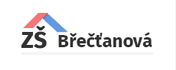 Kroužek SPORTOVNÍ HRY 2022/2023 – PŘIHLÁŠKAPřihlašuji syna/dceru ……………………………………….. do sportovního kroužku ZŠ BŘEČŤANOVÁ, který se bude konat vždy ve čtvrtek od 15:30 do 17:00 po celý školní rok.Sportovní hry začínají  15. 9. 2022 15:30 - sraz v tělocvičně.Náplň sportovního klubu – sportovní hry podle harmonogramu sportovních soutěží a další pohybové aktivity.Cena: 20,- Kč/školní rok (příspěvek AŠSK, která škole finančně přispívá na sportovní vybavení pro sportovní hry)Cílem – zlepšit fyzickou kondici žáků a zdokonalit jejich pohybové dovednosti + reprezentace školy ve sportovních soutěžích.Telefonní kontakt/y na zákonného zástupce: ………………………………………………….	Email (pokud pravidelně používáte): ……………………………………..Chtěl/a bych být informován o docházce v podobě karty, na kterou se vedoucí kroužku každý čtvrtek podepíše (žáci si ji budou nosit s sebou).		ano		neVýuka bude probíhat v souladu se školním řádem a řádem tělocvičny a venkovních sportovních ploch, tedy podle stejných pravidel jako běžné vyučování.Pokud syn/dcera nebude chodit na celý kroužek, napište čas od-do:……………………………………………V Praze dne……………………….	………………………………..	podpis zákonného zástupce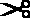 Bc. Marek Joskamarek.joska@zsbrectanova.cz